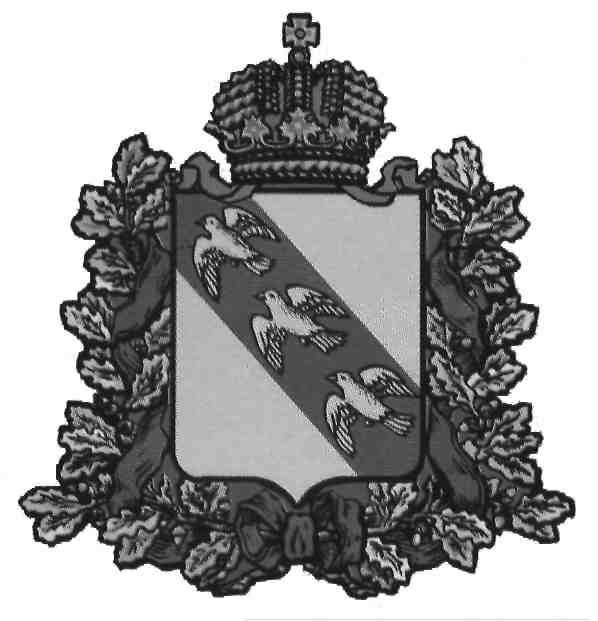 СОБРАНИЕ ДЕПУТАТОВПушкарского сельсоветаКореневского района Курской области307413, с.Пушкарное ,  тел: 3-24-36Р Е Ш Е Н И Еот  17.12.2012 г									№ 12/34Об утверждении Положения о порядке ведения  реестра муниципального имущества Пушкарского сельсовета  Кореневского района Курской областиВ соответствии с Федеральным законом от 06.10.2003 № 131-ФЗ «Об общих принципах организации местного самоуправления в Российской Федерации», Приказом Министерства экономического развития Российской Федерации от 30.08.2011 № 424 «О порядке ведения органами местного самоуправления реестров муниципального имущества», Уставом Пушкарского сельсовета  Кореневского района Курской области, Собрание депутатов Пушкарского сельсовета Кореневского района Курской области РЕШИЛО:1. Утвердить Положение о порядке ведения реестра муниципального имущества Пушкарского сельсовета  Кореневского района Курской области согласно приложению № 1. 2. Утвердить форму ведения реестра муниципального имущества Пушкарского сельсовета  Кореневского района Курской области согласно приложению № 2.3. Уполномочить Администрацию Пушкарского сельсовета  Кореневского района Курской области осуществлять ведение реестра муниципального имущества Пушкарского сельсовета  Кореневского района Курской области.4. Настоящее решение вступает в законную силу после его официального опубликования.5. Контроль за выполнением настоящего решения возложить на Главу Пушкарского сельсовета  Кореневского района Курской области.Глава Пушкарского сельсовета                                                     М.И.Дерюгина Положениео порядке ведения реестра муниципального имущества Пушкарского сельсовета  Кореневского района Курской области 1. Настоящее Положение устанавливает порядок ведения реестра муниципального имущества Пушкарского сельсовета  Кореневского района Курской области (далее - реестр), в том числе правила внесения сведений об имуществе в реестре, общие требования к порядку предоставления информации из реестра, состав информации о муниципальном имуществе, принадлежащем на вещном праве или в силу закона органам местного самоуправления Пушкарского сельсовета  Кореневского района Курской области, муниципальным учреждениям, муниципальным унитарным предприятиям, иным лицам (далее - правообладатель) и подлежащем учету в реестре.2. Объектами учета в реестре являются:- находящееся в муниципальной собственности Пушкарского сельсовета  Кореневского района Курской области недвижимое имущество (здание, строение, сооружение или объект незавершенного строительства, земельный участок, жилое, нежилое помещение или иной прочно связанный с землей объект, перемещение которого без соразмерного ущерба его назначению невозможно, либо иное имущество, отнесенное законом к недвижимости);- находящееся в муниципальной собственности Пушкарского сельсовета  Кореневского района Курской области движимое имущество, акции, доли (вклады) в уставном (складочном) капитале хозяйственного общества или товарищества либо иное не относящееся к недвижимости имущество, стоимость которого превышает размер, установленный решением Собрания депутатов Пушкарского сельсовета  Кореневского района Курской области, а также особо ценное движимое имущество, закрепленное за автономными и бюджетными муниципальными учреждениями и определенное в соответствии с Федеральным законом от 3.11.2006 N 174-ФЗ "Об автономных учреждениях" и Федеральным законом от 12.01.1996 N 7-ФЗ «О некоммерческих организациях»;- муниципальные унитарные предприятия, муниципальные учреждения, хозяйственные общества, товарищества, акции, доли (вклады) в уставном (складочном) капитале которых принадлежат муниципальному образованию Пушкарского сельсовета, иные юридические лица, учредителем (участником) которых является муниципальное образование Пушкарского сельсовета  Кореневского района Курской области.3. Ведение реестра осуществляет Администрация Пушкарского сельсовета  Кореневского района Курской области   (далее – Администрация).Администрация, уполномоченная вести реестр, обязана:- обеспечивать соблюдение правил ведения реестра и требований, предъявляемых к системе ведения реестра;- обеспечивать соблюдение прав доступа к реестру и защиту государственной и коммерческой тайны;- осуществлять информационно-справочное обслуживание, выдавать выписки из реестра.4. Реестр состоит из 3 разделов.В раздел 1 включаются сведения о муниципальном недвижимом имуществе, в том числе:- наименование недвижимого имущества;- адрес (местоположение) недвижимого имущества;- кадастровый номер муниципального недвижимого имущества;- площадь, протяженность и (или) иные параметры, характеризующие физические свойства недвижимого имущества;- сведения о балансовой стоимости недвижимого имущества и начисленной амортизации (износе);- сведения о кадастровой стоимости недвижимого имущества;- даты возникновения и прекращения права муниципальной собственности на недвижимое имущество;- реквизиты документов - оснований возникновения (прекращения) права муниципальной собственности на недвижимое имущество;- сведения о правообладателе муниципального недвижимого имущества;- сведения об установленных в отношении муниципального недвижимого имущества ограничениях (обременениях) с указанием основания и даты их возникновения и прекращения.В раздел 2 включаются сведения о муниципальном движимом имуществе, в том числе:- наименование движимого имущества;- сведения о балансовой стоимости движимого имущества и начисленной амортизации (износе);- даты возникновения и прекращения права муниципальной собственности на движимое имущество;- реквизиты документов - оснований возникновения (прекращения) права муниципальной собственности на движимое имущество;- сведения о правообладателе муниципального движимого имущества;- сведения об установленных в отношении муниципального движимого имущества ограничениях (обременениях) с указанием основания и даты их возникновения и прекращения.В отношении акций акционерных обществ в раздел 2 реестра также включаются сведения о:- наименовании акционерного общества-эмитента, его основном государственном регистрационном номере;- количестве акций, выпущенных акционерным обществом (с указанием количества привилегированных акций), и размере доли в уставном капитале, принадлежащей муниципальному образованию, в процентах;- номинальной стоимости акций.В отношении долей (вкладов) в уставных (складочных) капиталах хозяйственных обществ и товариществ в раздел 2 реестра также включаются сведения о:- наименовании хозяйственного общества, товарищества, его основном государственном регистрационном номере;- размере уставного (складочного) капитала хозяйственного общества, товарищества и доли муниципального образования в уставном (складочном) капитале в процентах.В раздел 3 включаются сведения о муниципальных унитарных предприятиях, муниципальных учреждениях, хозяйственных обществах, товариществах, акции, доли (вклады) в уставном (складочном) капитале которых принадлежат муниципальному образованию, иных юридических лицах, в которых муниципальному  образованию является учредителем (участником), в том числе:- полное наименование и организационно-правовая форма юридического лица;- адрес (местонахождение);- основной государственный регистрационный номер и дата государственной регистрации;- реквизиты документа - основания создания юридического лица (участия муниципального образования в создании (уставном капитале) юридического лица);- размер уставного фонда (для муниципальных унитарных предприятий);- размер доли, принадлежащей муниципальному образованию в уставном (складочном) капитале, в процентах (для хозяйственных обществ и товариществ);- данные о балансовой и остаточной стоимости основных средств (фондов) (для муниципальных учреждений и муниципальных унитарных предприятий);- среднесписочная численность работников (для муниципальных учреждений и муниципальных унитарных предприятий).Разделы 1 и 2 группируются по видам имущества и содержат сведения о сделках с имуществом. Раздел 3 группируется по организационно-правовым формам лиц.5. Реестр ведется на бумажных и электронных носителях. В случае несоответствия информации на указанных носителях приоритет имеет информация на бумажных носителях.Реестр должен храниться и обрабатываться в месте, недоступном для посторонних лиц, с соблюдением условий, обеспечивающих предотвращение хищения, утраты, искажения и подделки информации.Документы реестра хранятся в соответствии с Федеральным законом от 22.10.2004 № 125-ФЗ "Об архивном деле в Российской Федерации".6. Внесение в реестр сведений об объектах учета и записей об изменении сведений о них осуществляется на основе письменного заявления правообладателя недвижимого и (или) движимого имущества, сведения о котором подлежат включению в разделы 1 и 2 реестра, или лица, сведения о котором подлежат включению в раздел 3 реестра.Заявление с приложением заверенных копий документов предоставляется в Администрацию Пушкарского сельсовета  Кореневского района Курской области, уполномоченная на ведение реестра, в 2-недельный срок с момента возникновения, изменения или прекращения права на объекты учета (изменения сведений об объектах учета).Сведения о создании муниципального образования муниципальных унитарных предприятий, муниципальных учреждений, хозяйственных обществ и иных юридических лиц, а также об участии муниципальных образований в юридических лицах вносятся в реестр на основании принятых решений о создании (участии в создании) таких юридических лиц.Внесение в реестр записей об изменении сведений о муниципальных унитарных предприятиях, муниципальных учреждениях и иных лицах, учтенных в разделе 3 реестра, осуществляется на основании письменных заявлений указанных лиц, к которым прилагаются заверенные копии документов, подтверждающих изменение сведений. Соответствующие заявления предоставляются в Администрацию Пушкарского сельсовета  Кореневского района Курской области, уполномоченная на ведение реестра, в 2-недельный срок с момента изменения сведений об объектах учета.В отношении объектов казны муниципальных образований сведения об объектах учета и записи об изменении сведений о них вносятся в реестр на основании надлежащим образом заверенных копий документов, подтверждающих приобретение муниципальным образованием имущества, возникновение, изменение, прекращение права муниципальной собственности на имущество, изменений сведений об объектах учета. Копии указанных документов предоставляются в Администрацию Пушкарского сельсовета  Кореневского района Курской области, уполномоченная на ведение реестра (должностному лицу такого органа, ответственному за ведение реестра), в 2-недельный срок с момента возникновения, изменения или прекращения права муниципального образования на имущество (изменения сведений об объекте учета) должностными лицами органов местного самоуправления, ответственными за оформление соответствующих документов.7. В случае, если установлено, что имущество не относится к объектам учета либо имущество не находится в собственности соответствующего муниципального образования, не подтверждены права лица на муниципальное имущество, правообладателем не представлены или представлены не полностью документы, необходимые для включения сведений в реестр, Администрация Пушкарского сельсовета  Кореневского района Курской области, уполномоченная вести реестр, принимает решение об отказе включения сведений об имуществе в реестр.При принятии решения об отказе включения в реестр сведений об объекте учета правообладателю направляется письменное сообщение об отказе (с указанием его причины).Решение органа местного самоуправления Пушкарского сельсовета  Кореневского района Курской области  об отказе включения в реестр сведений об объектах учета может быть обжаловано правообладателем в порядке, установленном законодательством Российской Федерации.8. Сведения об объектах учета, содержащихся в реестре, носят открытый характер и предоставляются любым заинтересованным лицам в виде выписок из реестра.Предоставление сведений об объектах учета осуществляется Администрацией Пушкарского сельсовета  Кореневского района Курской области, на основании письменных запросов в 10-дневный срок со дня поступления запроса. Формаведения реестра муниципального имущества Пушкарского сельсовета  Кореневского района Курской областиПриложение №1к решению Собрания депутатовПушкарского сельсоветаКореневского района Курской области от 17.12.2012 года № 12/34   Приложение №2к решению Собрания депутатовПушкарского сельсоветаКореневского района Курской области от 17.12.2012 года № 12/34Приложение № 2УТВЕРЖДЕНА решением Комитета местного самоуправления Лермонтовского сельсоветаБелинского района Пензенской областиот    августа 2012 г.  № N п/пN п/пN п/пN п/пНаименование данных об объекте имущества и сделок с нимНаименование данных об объекте имущества и сделок с нимНаименование данных об объекте имущества и сделок с нимХарактеристика данныхРаздел 1. Недвижимое имуществоРаздел 1. Недвижимое имуществоРаздел 1. Недвижимое имуществоРаздел 1. Недвижимое имуществоРаздел 1. Недвижимое имуществоРаздел 1. Недвижимое имуществоРаздел 1. Недвижимое имуществоРаздел 1. Недвижимое имуществоПодраздел 1. Земельный участокПодраздел 1. Земельный участокПодраздел 1. Земельный участокПодраздел 1. Земельный участокПодраздел 1. Земельный участокПодраздел 1. Земельный участокПодраздел 1. Земельный участокПодраздел 1. Земельный участок1.1.Наименование недвижимого имущества;Наименование недвижимого имущества;Наименование недвижимого имущества;Наименование недвижимого имущества;Наименование недвижимого имущества;2.2.Адрес, местоположение недвижимого имущества;Адрес, местоположение недвижимого имущества;Адрес, местоположение недвижимого имущества;Адрес, местоположение недвижимого имущества;Адрес, местоположение недвижимого имущества;3.3.Кадастровый номер муниципального недвижимого имущества;Кадастровый номер муниципального недвижимого имущества;Кадастровый номер муниципального недвижимого имущества;Кадастровый номер муниципального недвижимого имущества;Кадастровый номер муниципального недвижимого имущества;4.4.Площадь, протяженность и (или) иные параметры, характеризующие физические свойства недвижимого имущества;Площадь, протяженность и (или) иные параметры, характеризующие физические свойства недвижимого имущества;Площадь, протяженность и (или) иные параметры, характеризующие физические свойства недвижимого имущества;Площадь, протяженность и (или) иные параметры, характеризующие физические свойства недвижимого имущества;Площадь, протяженность и (или) иные параметры, характеризующие физические свойства недвижимого имущества;5.5.Балансовая стоимость недвижимого имущества и начисленная амортизация;Балансовая стоимость недвижимого имущества и начисленная амортизация;Балансовая стоимость недвижимого имущества и начисленная амортизация;Балансовая стоимость недвижимого имущества и начисленная амортизация;Балансовая стоимость недвижимого имущества и начисленная амортизация;6.6.Кадастровая стоимость недвижимого имущества;Кадастровая стоимость недвижимого имущества;Кадастровая стоимость недвижимого имущества;Кадастровая стоимость недвижимого имущества;Кадастровая стоимость недвижимого имущества;7.7.Реквизиты документов – оснований возникновения (прекращения) права муниципальной собственности на недвижимое имущество;Реквизиты документов – оснований возникновения (прекращения) права муниципальной собственности на недвижимое имущество;Реквизиты документов – оснований возникновения (прекращения) права муниципальной собственности на недвижимое имущество;Реквизиты документов – оснований возникновения (прекращения) права муниципальной собственности на недвижимое имущество;Реквизиты документов – оснований возникновения (прекращения) права муниципальной собственности на недвижимое имущество;8.8.Сведения о правообладателе муниципального недвижимого имущества;Сведения о правообладателе муниципального недвижимого имущества;Сведения о правообладателе муниципального недвижимого имущества;Сведения о правообладателе муниципального недвижимого имущества;Сведения о правообладателе муниципального недвижимого имущества;9.9.Основания и дата возникновения и прекращения ограничений (обременений) в отношении муниципального недвижимого имущества.Основания и дата возникновения и прекращения ограничений (обременений) в отношении муниципального недвижимого имущества.Основания и дата возникновения и прекращения ограничений (обременений) в отношении муниципального недвижимого имущества.Основания и дата возникновения и прекращения ограничений (обременений) в отношении муниципального недвижимого имущества.Основания и дата возникновения и прекращения ограничений (обременений) в отношении муниципального недвижимого имущества.Подраздел 2. Здания, сооружение, объект незавершенного строительстваПодраздел 2. Здания, сооружение, объект незавершенного строительстваПодраздел 2. Здания, сооружение, объект незавершенного строительстваПодраздел 2. Здания, сооружение, объект незавершенного строительстваПодраздел 2. Здания, сооружение, объект незавершенного строительстваПодраздел 2. Здания, сооружение, объект незавершенного строительстваПодраздел 2. Здания, сооружение, объект незавершенного строительстваПодраздел 2. Здания, сооружение, объект незавершенного строительства1.1.1.1.Наименование недвижимого имущества;Наименование недвижимого имущества;Наименование недвижимого имущества;2.2.2.2.Адрес, местоположение недвижимого имущества;Адрес, местоположение недвижимого имущества;Адрес, местоположение недвижимого имущества;3.3.3.3.Кадастровый номер муниципального недвижимого имущества;Кадастровый номер муниципального недвижимого имущества;Кадастровый номер муниципального недвижимого имущества;4.4.4.4.Площадь, протяженность и (или) иные параметры, характеризующие физические свойства недвижимого имущества;Площадь, протяженность и (или) иные параметры, характеризующие физические свойства недвижимого имущества;Площадь, протяженность и (или) иные параметры, характеризующие физические свойства недвижимого имущества;5.5.5.5.Балансовая стоимость недвижимого имущества и начисленная амортизация (износ);Балансовая стоимость недвижимого имущества и начисленная амортизация (износ);Балансовая стоимость недвижимого имущества и начисленная амортизация (износ);6.6.6.6.Кадастровая стоимость недвижимого имущества;Кадастровая стоимость недвижимого имущества;Кадастровая стоимость недвижимого имущества;7.7.7.7.Реквизиты документов – оснований возникновения (прекращения) права муниципальной собственности на недвижимое имущество;Реквизиты документов – оснований возникновения (прекращения) права муниципальной собственности на недвижимое имущество;Реквизиты документов – оснований возникновения (прекращения) права муниципальной собственности на недвижимое имущество;8.8.8.8.Сведения о правообладателе муниципального недвижимого имущества;Сведения о правообладателе муниципального недвижимого имущества;Сведения о правообладателе муниципального недвижимого имущества;9.9.9.9.Основания и дата возникновения и прекращения ограничений (обременений) в отношении муниципального недвижимого имущества.Основания и дата возникновения и прекращения ограничений (обременений) в отношении муниципального недвижимого имущества.Основания и дата возникновения и прекращения ограничений (обременений) в отношении муниципального недвижимого имущества.Подраздел 3. Жилое, нежилое помещениеПодраздел 3. Жилое, нежилое помещениеПодраздел 3. Жилое, нежилое помещениеПодраздел 3. Жилое, нежилое помещениеПодраздел 3. Жилое, нежилое помещениеПодраздел 3. Жилое, нежилое помещениеПодраздел 3. Жилое, нежилое помещениеПодраздел 3. Жилое, нежилое помещение1.1.1.1.Наименование недвижимого имущества;Наименование недвижимого имущества;Наименование недвижимого имущества;2.2.2.2.Адрес, местоположение недвижимого имущества;Адрес, местоположение недвижимого имущества;Адрес, местоположение недвижимого имущества;3.3.3.3.Кадастровый номер муниципального недвижимого имущества;Кадастровый номер муниципального недвижимого имущества;Кадастровый номер муниципального недвижимого имущества;4.4.4.4.Площадь, протяженность и (или) иные параметры, характеризующие физические свойства недвижимого имущества;Площадь, протяженность и (или) иные параметры, характеризующие физические свойства недвижимого имущества;Площадь, протяженность и (или) иные параметры, характеризующие физические свойства недвижимого имущества;5.5.5.5.Балансовая стоимость недвижимого имущества и начисленная амортизация (износ);Балансовая стоимость недвижимого имущества и начисленная амортизация (износ);Балансовая стоимость недвижимого имущества и начисленная амортизация (износ);6.6.6.6.Кадастровая стоимость недвижимого имущества;Кадастровая стоимость недвижимого имущества;Кадастровая стоимость недвижимого имущества;7.7.7.7.Реквизиты документов – оснований возникновения (прекращения) права муниципальной собственности на недвижимое имущество;Реквизиты документов – оснований возникновения (прекращения) права муниципальной собственности на недвижимое имущество;Реквизиты документов – оснований возникновения (прекращения) права муниципальной собственности на недвижимое имущество;8.8.8.8.Сведения о правообладателе муниципального недвижимого имущества;Сведения о правообладателе муниципального недвижимого имущества;Сведения о правообладателе муниципального недвижимого имущества;9.9.9.9.Основания и дата возникновения и прекращения ограничений (обременений) в отношении муниципального недвижимого имущества.Основания и дата возникновения и прекращения ограничений (обременений) в отношении муниципального недвижимого имущества.Основания и дата возникновения и прекращения ограничений (обременений) в отношении муниципального недвижимого имущества.Раздел 2. Движимое имуществоРаздел 2. Движимое имуществоРаздел 2. Движимое имуществоРаздел 2. Движимое имуществоРаздел 2. Движимое имуществоРаздел 2. Движимое имуществоРаздел 2. Движимое имуществоРаздел 2. Движимое имуществоПодраздел 1. Акции акционерных обществПодраздел 1. Акции акционерных обществПодраздел 1. Акции акционерных обществПодраздел 1. Акции акционерных обществПодраздел 1. Акции акционерных обществПодраздел 1. Акции акционерных обществПодраздел 1. Акции акционерных обществПодраздел 1. Акции акционерных обществ1.1.1.1.Наименование движимого имущества;Наименование движимого имущества;Наименование движимого имущества;2.2.2.2.Балансовая стоимость движимого имущества и начисленная амортизация (износ);Балансовая стоимость движимого имущества и начисленная амортизация (износ);Балансовая стоимость движимого имущества и начисленная амортизация (износ);3.3.3.3.Дата возникновения и прекращения права муниципальной собственности на движимое имущество;Дата возникновения и прекращения права муниципальной собственности на движимое имущество;Дата возникновения и прекращения права муниципальной собственности на движимое имущество;4.4.4.4.Реквизиты документов – оснований возникновения (прекращения) права муниципальной собственности на движимое имущество;Реквизиты документов – оснований возникновения (прекращения) права муниципальной собственности на движимое имущество;Реквизиты документов – оснований возникновения (прекращения) права муниципальной собственности на движимое имущество;5.5.5.5.Сведения о правообладателе муниципального движимого имущества;Сведения о правообладателе муниципального движимого имущества;Сведения о правообладателе муниципального движимого имущества;6.6.6.6.Сведения об установленных в отношении муниципального движимого  имущества ограничениях (обременениях) с указанием основания и даты их возникновения и прекращения; Сведения об установленных в отношении муниципального движимого  имущества ограничениях (обременениях) с указанием основания и даты их возникновения и прекращения; Сведения об установленных в отношении муниципального движимого  имущества ограничениях (обременениях) с указанием основания и даты их возникновения и прекращения; 7.7.7.7.Наименование акционерного общества-эмитента, основной государственный номер;Наименование акционерного общества-эмитента, основной государственный номер;Наименование акционерного общества-эмитента, основной государственный номер;8.8.8.8.Количество акций, выпущенных акционерным обществом и размером доли в уставном капитале, принадлежащей муниципальном образованию, в процентах;Количество акций, выпущенных акционерным обществом и размером доли в уставном капитале, принадлежащей муниципальном образованию, в процентах;Количество акций, выпущенных акционерным обществом и размером доли в уставном капитале, принадлежащей муниципальном образованию, в процентах;9.9.9.9.Номинальная стоимость акций.Номинальная стоимость акций.Номинальная стоимость акций.Подраздел 2.  Доли (вклады) Пушкарского сельсовета  Кореневского района Курской области в уставных (складочных) капиталах хозяйственных обществ и товариществПодраздел 2.  Доли (вклады) Пушкарского сельсовета  Кореневского района Курской области в уставных (складочных) капиталах хозяйственных обществ и товариществПодраздел 2.  Доли (вклады) Пушкарского сельсовета  Кореневского района Курской области в уставных (складочных) капиталах хозяйственных обществ и товариществПодраздел 2.  Доли (вклады) Пушкарского сельсовета  Кореневского района Курской области в уставных (складочных) капиталах хозяйственных обществ и товариществПодраздел 2.  Доли (вклады) Пушкарского сельсовета  Кореневского района Курской области в уставных (складочных) капиталах хозяйственных обществ и товариществПодраздел 2.  Доли (вклады) Пушкарского сельсовета  Кореневского района Курской области в уставных (складочных) капиталах хозяйственных обществ и товариществПодраздел 2.  Доли (вклады) Пушкарского сельсовета  Кореневского района Курской области в уставных (складочных) капиталах хозяйственных обществ и товариществПодраздел 2.  Доли (вклады) Пушкарского сельсовета  Кореневского района Курской области в уставных (складочных) капиталах хозяйственных обществ и товариществ1.1.1.1.Наименование движимого имущества;Наименование движимого имущества;Наименование движимого имущества;2.2.2.2.Балансовая стоимость движимого имущества и начисленная амортизация (износ);Балансовая стоимость движимого имущества и начисленная амортизация (износ);Балансовая стоимость движимого имущества и начисленная амортизация (износ);3.3.3.3.Дата возникновения и прекращения права муниципальной собственности на движимое имущество;Дата возникновения и прекращения права муниципальной собственности на движимое имущество;Дата возникновения и прекращения права муниципальной собственности на движимое имущество;4.4.4.4.Реквизиты документов – оснований возникновения (прекращения) права муниципальной собственности на движимое имущество;Реквизиты документов – оснований возникновения (прекращения) права муниципальной собственности на движимое имущество;Реквизиты документов – оснований возникновения (прекращения) права муниципальной собственности на движимое имущество;5.5.5.5.Сведения о правообладателе муниципального движимого имущества;Сведения о правообладателе муниципального движимого имущества;Сведения о правообладателе муниципального движимого имущества;6.6.6.6.Сведения об установленных в отношении муниципального движимого  имущества ограничениях (обременениях) с указанием основания и даты их возникновения и прекращения;Сведения об установленных в отношении муниципального движимого  имущества ограничениях (обременениях) с указанием основания и даты их возникновения и прекращения;Сведения об установленных в отношении муниципального движимого  имущества ограничениях (обременениях) с указанием основания и даты их возникновения и прекращения;7.7.7.7.Наименование хозяйственного общества, товарищества, государственный регистрационный номер;Наименование хозяйственного общества, товарищества, государственный регистрационный номер;Наименование хозяйственного общества, товарищества, государственный регистрационный номер;8.8.8.8.Размер уставного (складочного) капитала хозяйственного общества, товарищества и доли муниципального образования в уставном (складочном) капитале в процентах.Размер уставного (складочного) капитала хозяйственного общества, товарищества и доли муниципального образования в уставном (складочном) капитале в процентах.Размер уставного (складочного) капитала хозяйственного общества, товарищества и доли муниципального образования в уставном (складочном) капитале в процентах.Подраздел 3. Движимое имущество, первоначальная стоимость которого превышает размер, установленный представительным органом, и особо ценное движимое имущество, закрепленное за автономными и бюджетными учреждениями Подраздел 3. Движимое имущество, первоначальная стоимость которого превышает размер, установленный представительным органом, и особо ценное движимое имущество, закрепленное за автономными и бюджетными учреждениями Подраздел 3. Движимое имущество, первоначальная стоимость которого превышает размер, установленный представительным органом, и особо ценное движимое имущество, закрепленное за автономными и бюджетными учреждениями Подраздел 3. Движимое имущество, первоначальная стоимость которого превышает размер, установленный представительным органом, и особо ценное движимое имущество, закрепленное за автономными и бюджетными учреждениями Подраздел 3. Движимое имущество, первоначальная стоимость которого превышает размер, установленный представительным органом, и особо ценное движимое имущество, закрепленное за автономными и бюджетными учреждениями Подраздел 3. Движимое имущество, первоначальная стоимость которого превышает размер, установленный представительным органом, и особо ценное движимое имущество, закрепленное за автономными и бюджетными учреждениями Подраздел 3. Движимое имущество, первоначальная стоимость которого превышает размер, установленный представительным органом, и особо ценное движимое имущество, закрепленное за автономными и бюджетными учреждениями Подраздел 3. Движимое имущество, первоначальная стоимость которого превышает размер, установленный представительным органом, и особо ценное движимое имущество, закрепленное за автономными и бюджетными учреждениями 1.1.1.1.Наименование движимого имущества;Наименование движимого имущества;Наименование движимого имущества;2.2.2.2.Балансовая стоимость движимого имущества и начисленная амортизация (износ);Балансовая стоимость движимого имущества и начисленная амортизация (износ);Балансовая стоимость движимого имущества и начисленная амортизация (износ);3.3.3.3.Дата возникновения и прекращения права муниципальной собственности на движимое имущество;Дата возникновения и прекращения права муниципальной собственности на движимое имущество;Дата возникновения и прекращения права муниципальной собственности на движимое имущество;4.4.4.4.Реквизиты документов – оснований возникновения (прекращения) права муниципальной собственности на движимое имущество;Реквизиты документов – оснований возникновения (прекращения) права муниципальной собственности на движимое имущество;Реквизиты документов – оснований возникновения (прекращения) права муниципальной собственности на движимое имущество;5.5.5.5.Сведения о правообладателе муниципального движимого имущества;Сведения о правообладателе муниципального движимого имущества;Сведения о правообладателе муниципального движимого имущества;6.6.6.6.Сведения об установленных в отношении муниципального движимого  имущества ограничениях (обременениях) с указанием основания и даты их возникновения и прекращения.Сведения об установленных в отношении муниципального движимого  имущества ограничениях (обременениях) с указанием основания и даты их возникновения и прекращения.Сведения об установленных в отношении муниципального движимого  имущества ограничениях (обременениях) с указанием основания и даты их возникновения и прекращения.Раздел 3. Сведения о муниципальных унитарных предприятиях, муниципальных учреждениях, хозяйственных обществах, товариществах, акции и доли (вклады) в уставном (складочном) капитале которых принадлежат Пушкарскому сельсовету, в которых Пушкарский сельсовет является участникомРаздел 3. Сведения о муниципальных унитарных предприятиях, муниципальных учреждениях, хозяйственных обществах, товариществах, акции и доли (вклады) в уставном (складочном) капитале которых принадлежат Пушкарскому сельсовету, в которых Пушкарский сельсовет является участникомРаздел 3. Сведения о муниципальных унитарных предприятиях, муниципальных учреждениях, хозяйственных обществах, товариществах, акции и доли (вклады) в уставном (складочном) капитале которых принадлежат Пушкарскому сельсовету, в которых Пушкарский сельсовет является участникомРаздел 3. Сведения о муниципальных унитарных предприятиях, муниципальных учреждениях, хозяйственных обществах, товариществах, акции и доли (вклады) в уставном (складочном) капитале которых принадлежат Пушкарскому сельсовету, в которых Пушкарский сельсовет является участникомРаздел 3. Сведения о муниципальных унитарных предприятиях, муниципальных учреждениях, хозяйственных обществах, товариществах, акции и доли (вклады) в уставном (складочном) капитале которых принадлежат Пушкарскому сельсовету, в которых Пушкарский сельсовет является участникомРаздел 3. Сведения о муниципальных унитарных предприятиях, муниципальных учреждениях, хозяйственных обществах, товариществах, акции и доли (вклады) в уставном (складочном) капитале которых принадлежат Пушкарскому сельсовету, в которых Пушкарский сельсовет является участникомРаздел 3. Сведения о муниципальных унитарных предприятиях, муниципальных учреждениях, хозяйственных обществах, товариществах, акции и доли (вклады) в уставном (складочном) капитале которых принадлежат Пушкарскому сельсовету, в которых Пушкарский сельсовет является участникомРаздел 3. Сведения о муниципальных унитарных предприятиях, муниципальных учреждениях, хозяйственных обществах, товариществах, акции и доли (вклады) в уставном (складочном) капитале которых принадлежат Пушкарскому сельсовету, в которых Пушкарский сельсовет является участникомПодраздел 1.  Муниципальные унитарные предприятияПодраздел 1.  Муниципальные унитарные предприятияПодраздел 1.  Муниципальные унитарные предприятияПодраздел 1.  Муниципальные унитарные предприятияПодраздел 1.  Муниципальные унитарные предприятияПодраздел 1.  Муниципальные унитарные предприятияПодраздел 1.  Муниципальные унитарные предприятияПодраздел 1.  Муниципальные унитарные предприятия1.Полное наименование и организационно-правовая форма юридического лица;Полное наименование и организационно-правовая форма юридического лица;Полное наименование и организационно-правовая форма юридического лица;Полное наименование и организационно-правовая форма юридического лица;Полное наименование и организационно-правовая форма юридического лица;2.Адрес (местонахождения);Адрес (местонахождения);Адрес (местонахождения);Адрес (местонахождения);Адрес (местонахождения);3.Основной государственный регистрационный номер и дата государственной регистрации;Основной государственный регистрационный номер и дата государственной регистрации;Основной государственный регистрационный номер и дата государственной регистрации;Основной государственный регистрационный номер и дата государственной регистрации;Основной государственный регистрационный номер и дата государственной регистрации;4.Реквизиты документа – основания создания юридического лица (участия муниципального образования в создании (уставном капитале) юридического лица);Реквизиты документа – основания создания юридического лица (участия муниципального образования в создании (уставном капитале) юридического лица);Реквизиты документа – основания создания юридического лица (участия муниципального образования в создании (уставном капитале) юридического лица);Реквизиты документа – основания создания юридического лица (участия муниципального образования в создании (уставном капитале) юридического лица);Реквизиты документа – основания создания юридического лица (участия муниципального образования в создании (уставном капитале) юридического лица);5.Размер уставного фонда;Размер уставного фонда;Размер уставного фонда;Размер уставного фонда;Размер уставного фонда;6.Данные о балансовой и остаточной стоимости основных средств (фондов);Данные о балансовой и остаточной стоимости основных средств (фондов);Данные о балансовой и остаточной стоимости основных средств (фондов);Данные о балансовой и остаточной стоимости основных средств (фондов);Данные о балансовой и остаточной стоимости основных средств (фондов);7.Среднесписочная численность работников.Среднесписочная численность работников.Среднесписочная численность работников.Среднесписочная численность работников.Среднесписочная численность работников.Подраздел 2.  Казенные предприятияПодраздел 2.  Казенные предприятияПодраздел 2.  Казенные предприятияПодраздел 2.  Казенные предприятияПодраздел 2.  Казенные предприятияПодраздел 2.  Казенные предприятияПодраздел 2.  Казенные предприятияПодраздел 2.  Казенные предприятия1.Полное наименование и организационно-правовая форма юридического лица;Полное наименование и организационно-правовая форма юридического лица;Полное наименование и организационно-правовая форма юридического лица;Полное наименование и организационно-правовая форма юридического лица;Полное наименование и организационно-правовая форма юридического лица;2.Адрес (местонахождения);Адрес (местонахождения);Адрес (местонахождения);Адрес (местонахождения);Адрес (местонахождения);3.Основной государственный регистрационный номер и дата государственной регистрации;Основной государственный регистрационный номер и дата государственной регистрации;Основной государственный регистрационный номер и дата государственной регистрации;Основной государственный регистрационный номер и дата государственной регистрации;Основной государственный регистрационный номер и дата государственной регистрации;4.Реквизиты документа – основания создания юридического лица (участия муниципального образования в создании (уставном капитале) юридического лица);Реквизиты документа – основания создания юридического лица (участия муниципального образования в создании (уставном капитале) юридического лица);Реквизиты документа – основания создания юридического лица (участия муниципального образования в создании (уставном капитале) юридического лица);Реквизиты документа – основания создания юридического лица (участия муниципального образования в создании (уставном капитале) юридического лица);Реквизиты документа – основания создания юридического лица (участия муниципального образования в создании (уставном капитале) юридического лица);5.Данные о балансовой и остаточной стоимости основных средств (фондов);Данные о балансовой и остаточной стоимости основных средств (фондов);Данные о балансовой и остаточной стоимости основных средств (фондов);Данные о балансовой и остаточной стоимости основных средств (фондов);Данные о балансовой и остаточной стоимости основных средств (фондов);6.Среднесписочная численность работников.Среднесписочная численность работников.Среднесписочная численность работников.Среднесписочная численность работников.Среднесписочная численность работников.Подраздел 3.  Автономные учрежденияПодраздел 3.  Автономные учрежденияПодраздел 3.  Автономные учрежденияПодраздел 3.  Автономные учрежденияПодраздел 3.  Автономные учрежденияПодраздел 3.  Автономные учрежденияПодраздел 3.  Автономные учрежденияПодраздел 3.  Автономные учреждения1.Полное наименование и организационно-правовая форма юридического лица;Полное наименование и организационно-правовая форма юридического лица;Полное наименование и организационно-правовая форма юридического лица;Полное наименование и организационно-правовая форма юридического лица;Полное наименование и организационно-правовая форма юридического лица;2.Адрес (местонахождения);Адрес (местонахождения);Адрес (местонахождения);Адрес (местонахождения);Адрес (местонахождения);3.Основной государственный регистрационный номер и дата государственной регистрации;Основной государственный регистрационный номер и дата государственной регистрации;Основной государственный регистрационный номер и дата государственной регистрации;Основной государственный регистрационный номер и дата государственной регистрации;Основной государственный регистрационный номер и дата государственной регистрации;4.Реквизиты документа – основания создания юридического лица (участия муниципального образования в создании (уставном капитале) юридического лица);Реквизиты документа – основания создания юридического лица (участия муниципального образования в создании (уставном капитале) юридического лица);Реквизиты документа – основания создания юридического лица (участия муниципального образования в создании (уставном капитале) юридического лица);Реквизиты документа – основания создания юридического лица (участия муниципального образования в создании (уставном капитале) юридического лица);Реквизиты документа – основания создания юридического лица (участия муниципального образования в создании (уставном капитале) юридического лица);5.Данные о балансовой и остаточной стоимости основных средств (фондов);Данные о балансовой и остаточной стоимости основных средств (фондов);Данные о балансовой и остаточной стоимости основных средств (фондов);Данные о балансовой и остаточной стоимости основных средств (фондов);Данные о балансовой и остаточной стоимости основных средств (фондов);6.Среднесписочная численность работников.Среднесписочная численность работников.Среднесписочная численность работников.Среднесписочная численность работников.Среднесписочная численность работников.Подраздел 4. Бюджетные учрежденияПодраздел 4. Бюджетные учрежденияПодраздел 4. Бюджетные учрежденияПодраздел 4. Бюджетные учрежденияПодраздел 4. Бюджетные учрежденияПодраздел 4. Бюджетные учрежденияПодраздел 4. Бюджетные учрежденияПодраздел 4. Бюджетные учреждения1.Полное наименование и организационно-правовая форма юридического лица;Полное наименование и организационно-правовая форма юридического лица;Полное наименование и организационно-правовая форма юридического лица;Полное наименование и организационно-правовая форма юридического лица;Полное наименование и организационно-правовая форма юридического лица;2.Адрес (местонахождения);Адрес (местонахождения);Адрес (местонахождения);Адрес (местонахождения);Адрес (местонахождения);3.Основной государственный регистрационный номер и дата государственной регистрации;Основной государственный регистрационный номер и дата государственной регистрации;Основной государственный регистрационный номер и дата государственной регистрации;Основной государственный регистрационный номер и дата государственной регистрации;Основной государственный регистрационный номер и дата государственной регистрации;4.Реквизиты документа – основания создания юридического лица (участия муниципального образования в создании (уставном капитале) юридического лица);Реквизиты документа – основания создания юридического лица (участия муниципального образования в создании (уставном капитале) юридического лица);Реквизиты документа – основания создания юридического лица (участия муниципального образования в создании (уставном капитале) юридического лица);Реквизиты документа – основания создания юридического лица (участия муниципального образования в создании (уставном капитале) юридического лица);Реквизиты документа – основания создания юридического лица (участия муниципального образования в создании (уставном капитале) юридического лица);5.Данные о балансовой и остаточной стоимости основных средств (фондов);Данные о балансовой и остаточной стоимости основных средств (фондов);Данные о балансовой и остаточной стоимости основных средств (фондов);Данные о балансовой и остаточной стоимости основных средств (фондов);Данные о балансовой и остаточной стоимости основных средств (фондов);6.Среднесписочная численность работников.Среднесписочная численность работников.Среднесписочная численность работников.Среднесписочная численность работников.Среднесписочная численность работников.Подраздел 5. Казенные учрежденияПодраздел 5. Казенные учрежденияПодраздел 5. Казенные учрежденияПодраздел 5. Казенные учрежденияПодраздел 5. Казенные учрежденияПодраздел 5. Казенные учрежденияПодраздел 5. Казенные учрежденияПодраздел 5. Казенные учреждения1.Полное наименование и организационно-правовая форма юридического лица;Полное наименование и организационно-правовая форма юридического лица;Полное наименование и организационно-правовая форма юридического лица;Полное наименование и организационно-правовая форма юридического лица;Полное наименование и организационно-правовая форма юридического лица;2.Адрес (местонахождения);Адрес (местонахождения);Адрес (местонахождения);Адрес (местонахождения);Адрес (местонахождения);3.Основной государственный регистрационный номер и дата государственной регистрации;Основной государственный регистрационный номер и дата государственной регистрации;Основной государственный регистрационный номер и дата государственной регистрации;Основной государственный регистрационный номер и дата государственной регистрации;Основной государственный регистрационный номер и дата государственной регистрации;4.Реквизиты документа – основания создания юридического лица (участия муниципального образования в создании (уставном капитале) юридического лица);Реквизиты документа – основания создания юридического лица (участия муниципального образования в создании (уставном капитале) юридического лица);Реквизиты документа – основания создания юридического лица (участия муниципального образования в создании (уставном капитале) юридического лица);Реквизиты документа – основания создания юридического лица (участия муниципального образования в создании (уставном капитале) юридического лица);Реквизиты документа – основания создания юридического лица (участия муниципального образования в создании (уставном капитале) юридического лица);5.Данные о балансовой и остаточной стоимости основных средств (фондов);Данные о балансовой и остаточной стоимости основных средств (фондов);Данные о балансовой и остаточной стоимости основных средств (фондов);Данные о балансовой и остаточной стоимости основных средств (фондов);Данные о балансовой и остаточной стоимости основных средств (фондов);6.Среднесписочная численность работников.Среднесписочная численность работников.Среднесписочная численность работников.Среднесписочная численность работников.Среднесписочная численность работников.Подраздел 6. Хозяйственные товарищества, общества, акции и доли (вклады) в уставном (складочном) капитале которых принадлежат Пушкарскому сельсовету , в которых Пушкарский сельсовет является участникомПодраздел 6. Хозяйственные товарищества, общества, акции и доли (вклады) в уставном (складочном) капитале которых принадлежат Пушкарскому сельсовету , в которых Пушкарский сельсовет является участникомПодраздел 6. Хозяйственные товарищества, общества, акции и доли (вклады) в уставном (складочном) капитале которых принадлежат Пушкарскому сельсовету , в которых Пушкарский сельсовет является участникомПодраздел 6. Хозяйственные товарищества, общества, акции и доли (вклады) в уставном (складочном) капитале которых принадлежат Пушкарскому сельсовету , в которых Пушкарский сельсовет является участникомПодраздел 6. Хозяйственные товарищества, общества, акции и доли (вклады) в уставном (складочном) капитале которых принадлежат Пушкарскому сельсовету , в которых Пушкарский сельсовет является участникомПодраздел 6. Хозяйственные товарищества, общества, акции и доли (вклады) в уставном (складочном) капитале которых принадлежат Пушкарскому сельсовету , в которых Пушкарский сельсовет является участникомПодраздел 6. Хозяйственные товарищества, общества, акции и доли (вклады) в уставном (складочном) капитале которых принадлежат Пушкарскому сельсовету , в которых Пушкарский сельсовет является участникомПодраздел 6. Хозяйственные товарищества, общества, акции и доли (вклады) в уставном (складочном) капитале которых принадлежат Пушкарскому сельсовету , в которых Пушкарский сельсовет является участником1.Полное наименование и организационно-правовая форма юридического лица;Полное наименование и организационно-правовая форма юридического лица;Полное наименование и организационно-правовая форма юридического лица;Полное наименование и организационно-правовая форма юридического лица;2.Адрес (местонахождения);Адрес (местонахождения);Адрес (местонахождения);Адрес (местонахождения);3.Основной государственный регистрационный номер и дата государственной регистрации;Основной государственный регистрационный номер и дата государственной регистрации;Основной государственный регистрационный номер и дата государственной регистрации;Основной государственный регистрационный номер и дата государственной регистрации;4.Реквизиты документа – основания создания юридического лица (участия муниципального образования в создании (уставном капитале) юридического лица);Реквизиты документа – основания создания юридического лица (участия муниципального образования в создании (уставном капитале) юридического лица);Реквизиты документа – основания создания юридического лица (участия муниципального образования в создании (уставном капитале) юридического лица);Реквизиты документа – основания создания юридического лица (участия муниципального образования в создании (уставном капитале) юридического лица);5.Размер доли, принадлежащей муниципальному образованию в уставном (складочном) капитале, в процентах. Размер доли, принадлежащей муниципальному образованию в уставном (складочном) капитале, в процентах. Размер доли, принадлежащей муниципальному образованию в уставном (складочном) капитале, в процентах. Размер доли, принадлежащей муниципальному образованию в уставном (складочном) капитале, в процентах. 